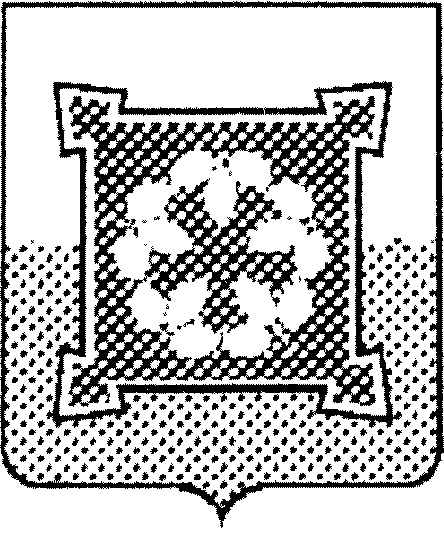 УПРАВЛЕНИЕ СОЦИАЛЬНОЙ ЗАЩИТЫ НАСЕЛЕНИЯАДМИНИСТРАЦИИ ЧЕБАРКУЛЬСКОГО ГОРОДСКОГО ОКРУГАПРИКАЗ « 12  »  августа     2019 года                                                                       №   99   г. Чебаркуль   Об утверждении Положения о премировании лиц, замещающих должности муниципальной службы в Управлении социальной защиты населения администрации Чебаркульского городского округа	В соответствии с Порядком установления размеров и условий оплаты труда лиц, замещающих должности муниципальной службы в Чебаркульском городском округе, утвержденным решением Собрания депутатов Чебаркульского городского округа от 04.06.2019 № 726, Порядком установления размеров и условий оплаты труда лиц, замещающих должности муниципальной службы в УСЗН, утвержденным приказом Управления социальной защиты населения Чебаркульского городского округа от 14.06.2019 г. № 77, руководствуясь Положением об Управлении социальной защиты населения администрации Чебаркульского городского округа, в целях повышения эффективности деятельности работников Управления социальной защиты населения администрации Чебаркульского городского округа,ПРИКАЗЫВАЮ:	1. Утвердить Положение о премировании лиц, замещающих должности муниципальной службы в Управлении социальной защиты населения администрации Чебаркульского городского округа (приложение). 2. Считать утратившими силу приказ Управления социальной защиты населения Чебаркульского городского округа от 13.06.2013 г. № 207                        «Об утверждении положения о премировании муниципальных служащих УСЗН».3. Ответственность за исполнение настоящего приказа возложить на отдел бухгалтерского учета и отчетности (Попова Е.Ф.).4. Контроль за исполнением настоящего приказа оставляю за собой.Начальник	управления							         О.А. КузнецоваПриложение к приказуот 12.08.2019 № 99ПОЛОЖЕНИЕо премировании лиц, замещающих должности муниципальной службы в Управлении социальной защиты населения администрации Чебаркульского городского округа1. ОБЩИЕ ПОЛОЖЕНИЯНастоящее Положение разработано в целях премирования лиц, замещающих должности муниципальной службы в Управлении социальной защиты населения администрации Чебаркульского городского округа (далее по тексту – Управление), в целях повышения их материальной заинтересованности в своевременном и эффективном выполнении плановых заданий, качества работы, поощрения инициативы и творческого отношения к порученному делу (далее - работники). Премии выплачиваются работникам, состоящим в трудовых отношениях с Управлением на момент принятия решения о выплате.ПОРЯДОК ПРЕМИРОВАНИЯ РАБОТНИКОВРешение о премировании принимает начальник управления.Премирование работников осуществляется за счет экономии по фонду оплаты труда и на основании представления руководителей структурных подразделений Управления. Премирование производится с учетом личного вклада каждого работника в осуществление основных функций Управления:по результатам работы за год; по результатам работы за квартал;единовременно (за качественное и оперативное выполнение поручений начальника управления или  приурочена к знаменательным событиям и датам).При принятии решения о премировании учитывается:- оперативность и профессионализм работника к решению вопросов, входящих в его компетенцию, в том числе в подготовке документов, выполнении поручений начальника отдела, начальника управления и его заместителя;- творческий подход в подготовке инициативных предложений по совершенствованию деятельности Управления;- соблюдение трудовой и служебной дисциплины;- отсутствие дисциплинарных взысканий.7. Работники, поступившие на работу в Управление в течение периода, принятого в качестве расчетного для начисления премий, могут быть премированы с учетом их трудового вклада и фактически отработанного времени.8. Премии, выплачиваемые в соответствии с настоящим Положением, включаются в средний заработок работников Управления, исчисляемый в случаях, предусмотренных действующим законодательством, и учитываются при всех расчетах, связанных с оплатой труда.